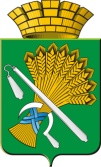 ДУМА КАМЫШЛОВСКОГО ГОРОДСКОГО ОКРУГА(шестого созыва)РЕШЕНИЕот 17.07.2014 года          № 363 город КамышловО внесении изменений и дополнений в решение Камышловской городской Думы «О согласовании Положения и структуры администрации Камышловского городского округа» № 405 от 26.12.2005 г.»В соответствии с Федеральным законом от 06 октября 2003 № 131-ФЗ «Об общих принципах организации местного самоуправления в Российской Федерации», в целях повышения эффективности управления администрации Камышловского городского округа, руководствуясь Уставом Камышловского городского округа,Дума Камышловского городского округаРЕШИЛА:1. Внести следующие изменения и дополнения в решение Камышловской городской Думы «О согласовании Положения и структуры администрации Камышловского городского округа» № 405 от 26.12.2005», изложив пункт 2 в следующей редакции:«2. Утвердить структуру администрации Камышловского городского округа (приложение № 2), определив общее количество должностей муниципальной службы в количестве 53 (Пятьдесят три)» (прилагается).2. Решение Думы Камышловского городского округа от 18.07.2013 г.        № 245 "О внесении изменений и дополнений в решение Камышловской городской Думы «О согласовании Положения и структуры администрации Камышловского городского округа» № 405 от 26.12.2005» считать утратившим силу.3. Данное решение вступает в силу с 01.08.2014.4. Контроль за исполнением настоящего решения возложить на комитет по местному самоуправлению и правовому регулированию Думы Камышловского городского округа (Мишенькину А.А.). Председатель Думы городского округа                                                                                 Т.А. ЧикуноваГлава Камышловского городского округа                           М.Н.ЧухаревСтруктура администрации Камышловского городского округаУтверждена решением ДумыКамышловского городского округаот 17.07.2014 г. № 363